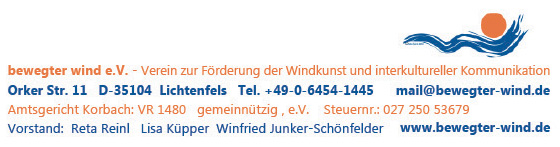 Wind art festival "bewegter wind" from 15. - 29.8.2021 in Hofgeismar and Liebenau:  Blue ribbons lead to the works of art in the windOpening on Sunday, 15.8.2021 +++ Easy signage and close parking is provided. +++ Please note current Corona info on the website www.bewegter-wind.de! The 10th international wind art festival "bewegter wind" is getting closer: on Sunday, August 15th, 2021, the exhibition will open from 11 am.  Afterwards, there will be free guided tours at both exhibition venues in Hofgeismar and Liebenau. "Especially now in the Corona pandemic, it is an advantage that the moving wind is an outdoor festival," reports curator Reta Reinl. "And our theme 'Change?!", which focuses on climate change, is also currently being discussed very intensively." She adds, "Wind art makes visible what otherwise remains hidden from us. At the same time, the combination of art and special landscape locations opens up entirely new perspectives on the diversity of our North Hessian landscape!" Luca app, own picnic and plenty of distanceWith regard to Corona, the best possible conditions are provided: All exhibits are shown in the fresh air and the videos can also be viewed online. Visitors go off on their own or in small groups. There will be no catering - each visitor can bring a delicious picnic and enjoy it in the open air. Since the exhibition is free of charge and accessible around the clock, large crowds will be avoided. There is no need to wear a mouth guard outside. Visitors* can use the Luca app or Corona app at the starting points. "We ask all visitors* to check our website www.bewegter-wind.de before setting off to see if there is any new information," appeals Reta Reinl. "In addition, compliance with the Corona rules in effect at the time of the visit is obligatory. Keeping your distance from others is easy everywhere!"Good parking facilities - easy routing Anyone who has visited the "moving wind" in previous years knows that all you have to do is follow the blue ribbons to get to the exhibition locations. There are route descriptions online at www.bewegter-wind.de as well as on the 15,000 flyers that are currently being distributed in the Kassel area. There are two exhibition sites and thus two starting points for the tour - Hofgeismar (Kramberg) and Liebenau (Ostheimer Diemelbrücke). Here are the details: Hofgeismar: Wind art on the Kramberg mountain In Hofgeismar, the Kramberg combines wind art with a unique view.A free parking lot is located below the Kramberg on the country road from Hofgeismar to Hümme at Schießbach 5. Already after about 300 meters the first exhibit awaits the visitors*. "In addition to the steeper ascent, there is also a gentle, varied path up," reports Reta Reinl. "Moreover, stools all over the landscape invite visitors to take a break and look at the art and landscape." Especially for people with walking disabilities, HessenForst makes it possible to reach the exhibition site on the mountain plateau by car via a signposted forest path, where a very limited number of parking spaces are available. Reta Reinl recommends that visitors remember to wear sturdy shoes!Liebenau: Change in the Diemel Valley!
Where Hesse and North Rhine-Westphalia meet, wind art by artists around the globe encourages visitors to engage in creative discourse about climate change. When Reta Reinl talks about the exhibition venues, enthusiasm rings in her voice: "The lovely Diemel valley creates an exciting contrast to the landscape of the Kramberg. Especially the view of the striking triangular rock, the Schwiemelkopf, always impresses me." At this exhibition site, visitors park near Ostheim, walk to the Ostheim Diemel Bridge, and behind it the exhibition site already begins, stretching parallel to the Diemel bike path. Since the path is at ground level, it is also well suited for people with walking disabilities. As everywhere, there are stools available and a picnic area invites you to enjoy a rest.  What is change? - From radio broadcasts to lawnmower drawingsChange?! - what exactly is moving wind 2021 about? Reta Reinl explains: "Climate change is a current topic that affects every single person and poses challenges for all of us. Through art, we can understand the complexity, also recognize positive and creative approaches, clarify natural connections and consider what one would like to do personally."On August 15th and 16th, the Weimar artist Andreas von Stosch will conduct radio interviews with the visitors on the topic of change. The results will be broadcast from his mobile radio station and will resound from transistor radios placed in the trees during the following two exhibition weeks. "Radio Pedestrian" is the name of his project. The artist Tonka Malekovic from Zagreb also seeks direct exchange with visitors: In her performative installation "The Sails", visitors write their personal, very pointed statements on climate change on cloths, carry them with them across the exhibition area and let them flutter and inflate in the wind.   "Time & Exit" is the title of Ralf Witthaus' lawnmower drawing, which he will realize with his team. Already in 2018, the artist has inspired the visitors* at the moving wind. The words "Time" and "Exit" are mirrored in each other and expose a surprising and inspiring ambiguity in relation to climate change.  With the laundry basket to the art exhibition? Yes, that is exactly what Markus and Elisabeth Brügger are calling for: Visitors* can leave a basket with their freshly washed, still damp laundry with them at the Diemelbrücke on the weekend. Shirts and towels dry on long clotheslines while visitors walk through the exhibition and can be taken home dry - without a dryer. During the week, visitors can hang up their laundry themselves. It is a symbol for all the small changes in our everyday lives that we can consciously choose to make in order to counter climate change. Hard time or hopeful time?The corona pandemic has also presented difficult challenges to artists*. Many of them are glad that the moving wind can take place and are already looking forward to the personal exchange with visitors and fellow artists. For example, 49-year-old Jean-Michel Rolland from Marseille says: "These are difficult times because so many exhibition venues are closed. Fortunately, we can count on open-air festivals like the moving wind."  Cat Woywod is 29 years old, lives in Kassel and is participating in the bewegten wind for the first time. She says, "I've been looking forward to being part of the festival since the spring. Over the past year and a half, extreme states of existential fear have alternated with newfound calm." She adds, "At the beginning of the pandemic, it was often said, 'Nothing will ever be the same again.' I found this phrase - despite the frightening situation - to be very hopeful. Because for a young person growing into a future based on destructive principles, the prospect of change is a real opportunity to make the future better and more livable for everyone!"More video art this year A total of 42 artists* from around the world are participating in the moving wind 2021. "Unfortunately, due to the pandemic situation, some artists* are not able to travel", explains Reta Reinl. "Some have difficulties to get visas, others complain about corona deaths in their families. Sometimes we can find solutions by, for example, showing video recordings of the art objects or having the exhibit sent to us and setting it up here on site." That's why there's significantly more video art on display this year - ten videos in all - which will likely be shown in Hofgeismar's Old Town and will also be available for viewing online.  Two new funders are on boardThe bewegte wind e. V. is happy to announce two new supporters, who support the art festival together with numerous other promoters: The Hessian Ministry of Science and the Arts and the German Wind Energy Association (Hesse State Association). Reta Reinl emphasizes: "Without our supporters, bewegter wind would not exist. Thanks to them, we are able to offer art and nature experiences for everyone free of charge. Through art, people see their landscape differently, discover new places, engage in conversation with like-minded people, and are deeply inspired. Especially with the current challenge of climate change affecting us all, impulses from art and culture can help people understand and change!" More information at: www.bewegter-wind.deCaptions and sources:Image 1: at the moving wind 2018 Image source: Winfried Junker-Schönfelder (WJS).Image 2: bewegter wind 2018: Marion Baumann "The measured soul?"Image source: Gabriele Nippel Image 3: Remo Lehissa "Growing Cloud."Image source: Uwe ThonImage 4: At the Kramberg, Hofgeismar Image source: bewegter windImage 5: bewegter wind 21, Tonka Malekovic "SailsImage source: Tonka Malekovic